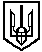 ВЕЛИКОБЕРЕЗНЯНСЬКА РАЙОННА РАДА                           ВОЛОСЯНКІВСЬКА ЗАГАЛЬНООСВІТНЯ ШКОЛА І-ІІІ СТУПЕНІВ Н А К А З03.06.2019                                        Волосянка                                   № 3-уПро зарахування дітей до 1 класуЗгідно заяв батьківНАКАЗУЮ:Зарахувати до числа учнів школи таких учнів:Бляшка Ярославу  МиколаївнуВірван Ангеліну МихайлівнуГирич Валерію Василівну Голованова Станіслава АнатолійовичаДеркач Кароліну МихайлівнуДолешака Миколу ІвановичаДудаш Софію РоманівнуКасич Дарину МихайлівнуЛупей Олександру МихайлівнуЛютянського Максима МиколайовичаМалош Яну МихайлівнуМомухід Костянтина ЮрійовичаОпаленика Мирослава РомановичаПавлика Артема ВасильовичаПавлув Максима АндрійовичаСрипа Олександра СергійовичаШоляка Ярослава Юрійовича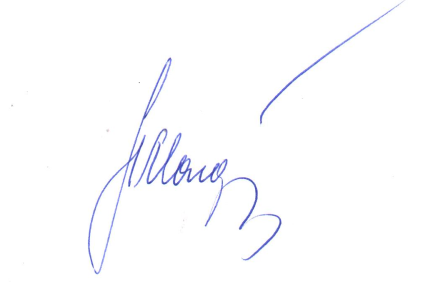 Директор школи							Н.Мандзинець